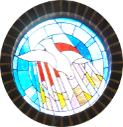 Church of The Holy Spirit Bardfield and the church of The English Martyrs Thaxted:  registration form for First Holy Communion children. Any other information e.g Medical / additional needs the child has which need to be taken into consideration:Child’s full nameParents names (first and surname)Child’s Date of BirthChild’s date of BaptismChild’s usual parish Parents mobile number